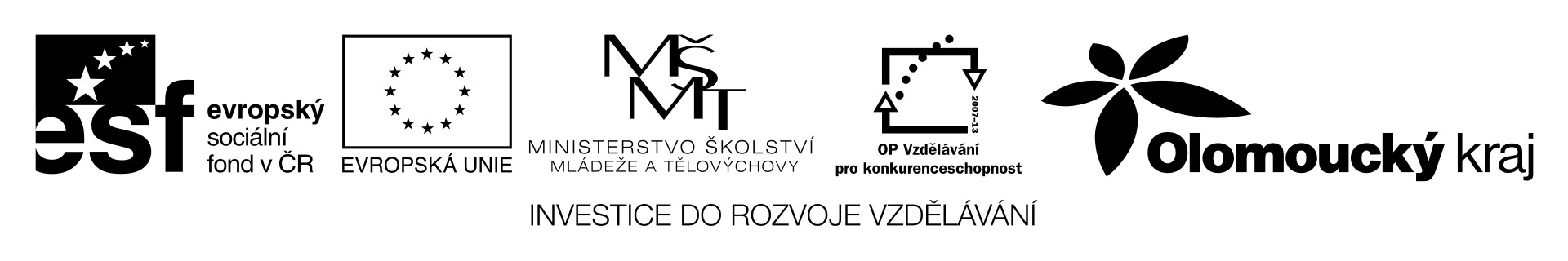 Otisky prstůPomůcky a chemikálie:skleněná nádoba, jemný štětec, lepicí páska, papír, oxid železitý (Fe2O3)Postup:Na skleněné nádobě s hladkým povrchem zanechejte otisky prstů.pomocí štětce opatrně naneste na zanechané stopy malé množství některého z prášků ( železný prach, oxid železitý, grafit) – pozor na rozmazání !!.Přebytečný prášek odfoukněte.Na zvýrazněnou stopu přilepte lepicí pásku a otisk opatrně sejměte.Pásku přilepte na bílý papír.